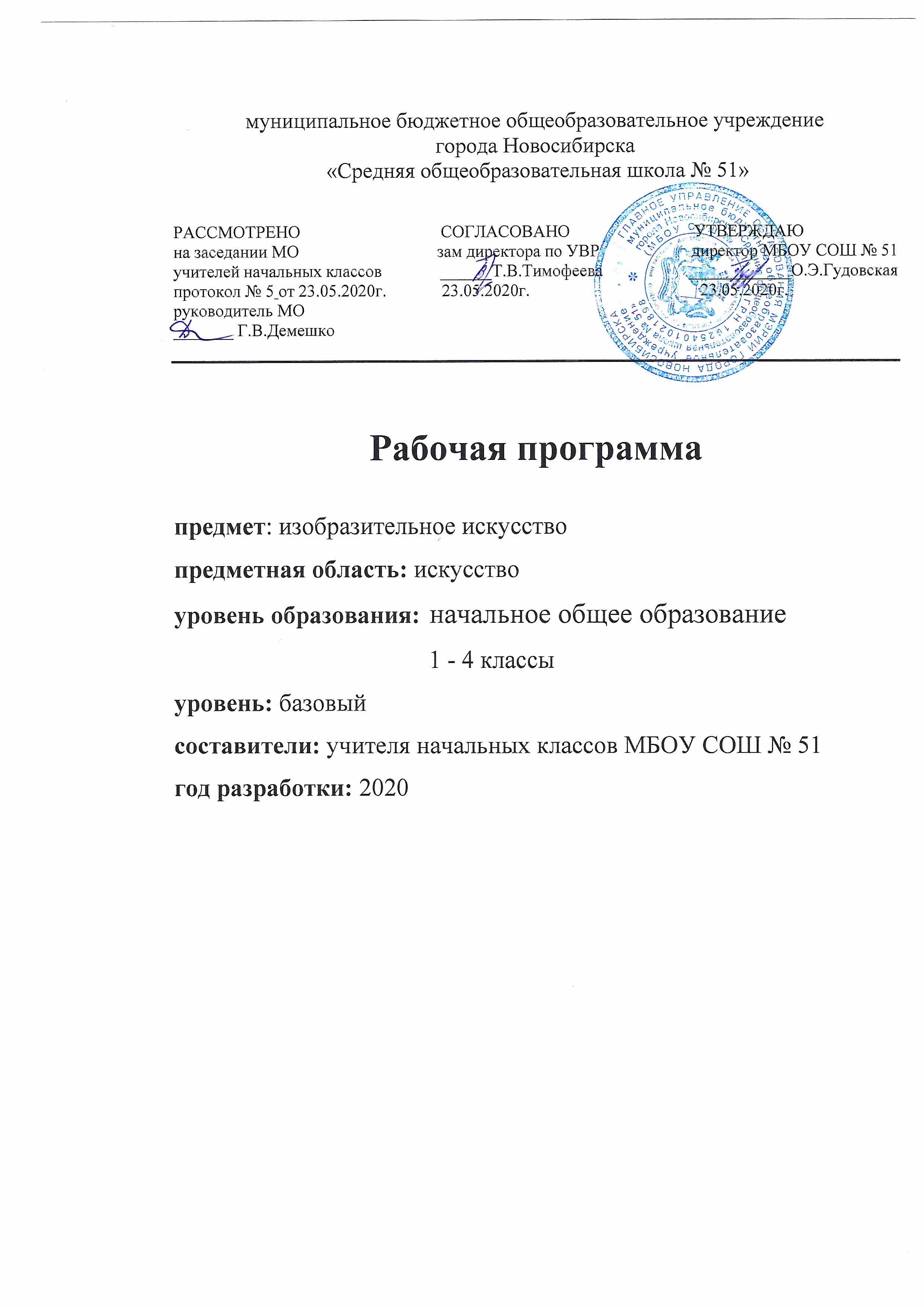 Является частью ООП НОО МБОУ СОШ № 51Рабочая программа учебного предмета«ИЗОБРАЗИТЕЛЬНОЕ ИСКУССТВО» 1-4 классыПредметная область «Искусство»Срок освоения – 4 годаРАЗДЕЛ I.  ПЛАНИРУЕМЫЕ РЕЗУЛЬТАТЫ ОСВОЕНИЯ УЧЕБНОГО ПРЕДМЕТА «ИЗОБРАЗИТЕЛЬНОЕ ИСКУССТВО»Стандарт устанавливает следующие требования к результатам обучающихся.Личностные результаты освоения основной образовательной программы начального общего образования должны отражать: 1) формирование основ российской гражданской идентичности, чувства гордости за свою Родину, российский народ и историю России, осознание своей этнической и национальной принадлежности; формирование ценностей многонационального российского общества; становление гуманистических и демократических ценностных ориентаций; 2) формирование целостного, социально ориентированного взгляда на мир в его органичном единстве и разнообразии природы, народов, культур и религий; 3) формирование уважительного отношения к иному мнению, истории и культуре других народов; 4) овладение начальными навыками адаптации в динамично изменяющемся и развивающемся мире; 5) принятие и освоение социальной роли обучающегося, развитие мотивов учебной деятельности и формирование личностного смысла учения; 6) развитие самостоятельности и личной ответственности за свои поступки, в том числе в информационной деятельности, на основе представлений о нравственных нормах, социальной справедливости и свободе; 7) формирование эстетических потребностей, ценностей и чувств; 8) развитие этических чувств, доброжелательности и эмоционально-нравственной отзывчивости, понимания и сопереживания чувствам других людей; 9) развитие навыков сотрудничества со взрослыми и сверстниками в разных социальных ситуациях, умения не создавать конфликтов и находить выходы из спорных ситуаций; 10) формирование установки на безопасный, здоровый образ жизни, наличие мотивации к творческому труду, работе на результат, бережному отношению к материальным и духовным ценностям. Метапредметные результаты освоения основной образовательной программы начального общего образования должны отражать: 1) овладение способностью принимать и сохранять цели и задачи учебной деятельности, поиска средств ее осуществления; 2) освоение способов решения проблем творческого и поискового характера; 3) формирование умения планировать, контролировать и оценивать учебные действия в соответствии с поставленной задачей и условиями ее реализации; определять наиболее эффективные способы достижения результата; 4) формирование умения понимать причины успеха/неуспеха учебной деятельности и способности конструктивно действовать даже в ситуациях неуспеха; 5) освоение начальных форм познавательной и личностной рефлексии; 6) использование знаково-символических средств представления информации для создания моделей изучаемых объектов и процессов, схем решения учебных и практических задач; 7) активное использование речевых средств и средств информационных и коммуникационных технологий (далее - ИКТ) для решения коммуникативных и познавательных задач; 8) использование различных способов поиска (в справочных источниках и открытом учебном информационном пространстве сети Интернет), сбора, обработки, анализа, организации, передачи и интерпретации информации в соответствии с коммуникативными и познавательными задачами и технологиями учебного предмета; в том числе умение вводить текст с помощью клавиатуры, фиксировать (записывать) в цифровой форме измеряемые величины и анализировать изображения, звуки, готовить свое выступление и выступать с аудио-, видео- и графическим сопровождением; соблюдать нормы информационной избирательности, этики и этикета; 9) овладение навыками смыслового чтения текстов различных стилей и жанров в соответствии с целями и задачами; осознанно строить речевое высказывание в соответствии с задачами коммуникации и составлять тексты в устной и письменной формах; 10) овладение логическими действиями сравнения, анализа, синтеза, обобщения, классификации по родовидовым признакам, установления аналогий и причинно-следственных связей, построения рассуждений, отнесения к известным понятиям; 11) готовность слушать собеседника и вести диалог; готовность признавать возможность существования различных точек зрения и права каждого иметь свою; излагать свое мнение и аргументировать свою точку зрения и оценку событий; 12) определение общей цели и путей ее достижения; умение договариваться о распределении функций и ролей в совместной деятельности; осуществлять взаимный контроль в совместной деятельности, адекватно оценивать собственное поведение и поведение окружающих; 13) готовность конструктивно разрешать конфликты посредством учета интересов сторон и сотрудничества; 14) овладение начальными сведениями о сущности и особенностях объектов, процессов и явлений действительности (природных, социальных, культурных, технических и др.) в соответствии с содержанием конкретного учебного предмета; 15) овладение базовыми предметными и межпредметными понятиями, отражающими существенные связи и отношения между объектами и процессами; 16) умение работать в материальной и информационной среде начального общего образования (в том числе с учебными моделями) в соответствии с содержанием конкретного учебного предмета. Предметные результаты освоения основной образовательной программы начального общего образования в области «Искусство»: 1) сформированность первоначальных представлений о роли изобразительного искусства в жизни человека, его роли в духовно-нравственном развитии человека; 2) сформированность основ художественной культуры, в том числе на материале художественной культуры родного края, эстетического отношения к миру; понимание красоты как ценности; потребности в художественном творчестве и в общении с искусством; 3) овладение практическими умениями и навыками в восприятии, анализе и оценке произведений искусства; 4) овладение элементарными практическими умениями и навыками в различных видах художественной деятельности (рисунке, живописи, скульптуре, художественном конструировании), а также в специфических формах художественной деятельности, базирующихся на ИКТ (цифровая фотография, видеозапись, элементы мультипликации и пр.).1 классЛичностными результатами изучения предмета являются:- в ценностно-эстетической сфере – эмоционально-ценностное отношение (к семье, Родине, природе, людям); толерантное принятие разнообразия культурных явлений, национальных ценностей и духовных традиций; художественный вкус и способность к эстетической оценке произведений искусства, нравственной оценке своих и чужих поступков, явлений окружающей жизни;- в познавательной (когнитивной) сфере – способность к художественному познанию мира; умение применять полученные знания в собственной художественно-творческой деятельности;в трудовой сфере – навыки использования различных художественных материалов для работы в разных техниках: живопись, графика, скульптура, декоративно-прикладное искусство, конструирование); стремление использовать художественные умения для создания красивых вещей или их украшения.Метапредметными результатами является формирование универсальных учебных действий (УУД).Регулятивные УУД: - выбирать действия в соответствии с поставленной задачей и условиями ее реализации.- использовать речь для регуляции своего действия.Познавательные УУД:- умение видеть и воспринимать проявления художественной культуры в окружающей жизни (техника, музеи, архитектура, дизайн, скульптура и др.);- желание общаться с искусством, участвовать в обсуждении содержания и выразительных средств произведений искусства;– активное использование языка изобразительного искусства и различных художественных материалов для освоения содержания разных учебных предметов (литература, окружающий мир и др.);– обогащение ключевых компетенций (коммуникативных, деятельностных и др.) художественно-эстетическим содержанием;– формирование мотивации и умения организовывать самостоятельную деятельность, выбирать средства для реализации художественного замысла;– формирование способности оценивать результаты художественно- творческой деятельности, собственной и одноклассников.Коммуникативные УУД:- проявлять активность для решения познавательных задач;- оказывать взаимопомощь в сотрудничестве.2 классЛичностные результаты отражаются в индивидуальных качественных свойствах учащихся, которые они должны приобрести в процессе освоения учебного предмета по программе «Изобразительное искусство»:- чувство гордости за культуру и искусство Родины, своего народа;- уважительное отношение к культуре и искусству других народов нашей страны и мира в целом;- потребность в общении с искусством, природой;- навыки коллективной деятельности в процессе совместной творческой работы в команде одноклассников под руководством учителя.Метапредметные результаты характеризуют уровень  сформированности  универсальных способностей учащихся, проявляющихся в познавательной и практической творческой деятельности:Регулятивные УУД: - способность принимать, сохранять цели следовать им в учебной деятельности; - оценка качества и уровня усвоения; - учиться работать по предложенному учителем плану.Познавательные УУД:- отличать новое от уже известного с помощью учителя;- применение знаково-символических и речевых средств для решения коммуникативных и познавательных задач; моделирование- выделение и формулирование учебной цели; - добывать новые знания: находить ответы на вопросы; - перерабатывать полученную информацию: сравнивать и группировать предметы и их образы.Коммуникативные УУД:- слушать и понимать речь других; - совместно договариваться о правилах общения и поведения в школе и следовать им;- разрешение конфликтов, постановка вопросов.3 классЛичностные результаты отражаются в индивидуальных качественных свойствах учащихся, которые они должны приобрести в процессе освоения учебного предмета по программе «Изобразительное искусство»:- чувство гордости за культуру и искусство Родины, своего народа;- уважительное отношение к культуре и искусству других народов нашей страны и мира в целом;- понимание особой роли культуры и искусства в жизни общества и каждого отдельного человека;- формирование художественно-творческого мышления, наблюдательности и фантазии;- овладение навыками коллективной деятельности в процессе совместной творческой работы в команде одноклассников под руководством учителя;- умение сотрудничать с товарищами в процессе совместной деятельности, соотносить свою часть работы с общим замыслом;Метапредметные результаты характеризуют уровень сформированности универсальных способностей учащихся, проявляющихся в познавательной и практической творческой деятельности:Регулятивные УУД:- планирование, контроль и оценка собственных учебных действий, понимание их успешности или причин неуспешности, умение корректировать свои действия; - способность принимать, сохранять цели следовать им в учебной деятельности;- умение действовать по плану, планировать свою деятельность; - оценка качества.Познавательные УУД:- ориентироваться в своей системе знаний: отличать новое от уже известного с помощью учителя;- делать предварительный отбор источников информации;- применение знаково-символических  и речевых средств для решения коммуникативных и познавательных задач; моделирование- выделение и формулирование учебной цели; - добывать новые знания: находить ответы на вопросы;- перерабатывать полученную информацию: делать выводы в результате совместной работы всего класса.- перерабатывать полученную информацию: сравнивать и группировать предметы и их образы.Коммуникативные УУД:- донести свою позицию до других: оформлять свою мысль в устной и письменной речи; - слушать и понимать речь других; - совместно договариваться о правилах общения и поведения в школе и следовать им.- разрешение конфликтов, постановка вопросов.4 классЛичностные результаты отражаются в индивидуальных качественных свойствах учащихся, которые они должны приобрести в процессе освоения учебного предмета по программе «Изобразительное искусство»:- чувство гордости за культуру и искусство Родины, своего народа;- уважительное отношение к культуре и искусству других народов нашей страны и мира в целом;- понимание особой роли культуры и  искусства в жизни общества и каждого отдельного человека;- сформированность эстетических чувств, художественно-творческого мышления, наблюдательности и фантазии;- сформированность эстетических потребностей — потребностей в общении с искусством, природой, потребностей в творческом  отношении к окружающему миру, потребностей в самостоятельной практической творческой деятельности;- овладение навыками коллективной деятельности в процессе совместной творческой работы в команде одноклассников под руководством учителя;- умение сотрудничать с товарищами в процессе совместной деятельности, соотносить свою часть работы с общим замыслом;- умение обсуждать и анализировать собственную художественную деятельность и работу одноклассников с позиций творческих задач данной темы, с точки зрения содержания и средств его выражения. Метапредметные результаты характеризуют уровень сформированности универсальных способностей учащихся, проявляющихся в познавательной и практической творческой деятельности:Регулятивные УУД:- планирование, контроль и оценка собственных учебных действий, понимание их успешности или причин неуспешности, умение корректировать свои действия; - способность принимать, сохранять цели следовать им в учебной деятельности;- умение действовать по плану, планировать свою деятельность; - преодоление непроизвольности; - оценка качества и уровня усвоения. - Учиться работать по предложенному учителем плану.Познавательные УУД:- ориентироваться в своей системе знаний: отличать новое от уже известного с помощью учителя;- делать предварительный отбор источников информации;- умение структурировать знания;- применение знаково-символических и речевых средств для решения коммуникативных и познавательных задач; моделирование- выделение и формулирование учебной цели; - готовность к логическим действиям: анализ объектов; синтез, как составление целого из частей; классификация по стилям и жанрам музыкального искусства; доказательство, выдвижение гипотез и их обоснование; построение логической цепи рассуждения;- добывать новые знания: находить ответы на вопросы; - перерабатывать полученную информацию: делать выводы в результате совместной работы всего класса.- перерабатывать полученную информацию: сравнивать и группировать предметы и их образы.Коммуникативные УУД:- донести свою позицию до других: оформлять свою мысль в устной и письменной речи; - слушать и понимать речь других; - совместно договариваться о правилах общения и поведения в школе и следовать им.- разрешение конфликтов, постановка вопросов;- управление поведением партнера: контроль, коррекция.Предметные результаты освоения учебного предмета «Изобразительное искусство» должны отражать сформированность следующих умений.РАЗДЕЛ II. СОДЕРЖАНИЕ КУРСА1 классВиды художественной деятельностиВосприятие произведений искусства. Особенности художественного творчества: художник и зритель. Образная сущность искусства: художественный образ, его условность, передача общего через единичное. Рисунок. Материалы для рисунка: карандаш, ручка, фломастер, уголь, пастель, мелки и т.п. Приемы работы с различными графическими материалами. Роль рисунка в искусстве: основная и вспомогательная. Живопись. Живописные материалы. Красота и разнообразие природы, человека, зданий, предметов, выраженные средствами живописи. Художественное конструирование и дизайн. Разнообразие материалов для художественного конструирования и моделирования (пластилин, бумага, картон и др.). Элементарные приемы работы с различными материалами для создания выразительного образа (пластилин — раскатывание, набор объема, вытягивание формы; бумага и картон — сгибание, вырезание). Представление о возможностях использования навыков художественного конструирования и моделирования в жизни человека.Значимые темы искусства. О чем говорит искусство?Земля — наш общий дом. Наблюдение природы и природных явлений, различение их характера и эмоциональных состояний. Разница в изображении природы в разное время года, суток, в различную погоду.Человек и человеческие взаимоотношения. Образ человека в разных культурах мира. Искусство дарит людям красоту. Искусство вокруг нас сегодня. Опыт художественно­творческой деятельностиОсвоение основ рисунка, живописи, скульптуры, декоративно­прикладного искусства.  Овладение элементарными навыками лепки и бумагопластики.Выбор и применение выразительных средств для реализации собственного замысла в рисунке, живописи, аппликации, скульптуре, художественном конструировании.Передача настроения в творческой работе с помощью цвета.2 классВиды художественной деятельностиВосприятие произведений искусства.  Отражение в произведениях пластических искусств общечеловеческих идей о нравственности и эстетике: отношение к природе, человеку и обществу. Фотография и произведение изобразительного искусства: сходство и различия. Человек, мир природы в реальной жизни: образ человека, природы в искусстве. Представления о богатстве и разнообразии художественной культуры (на примере культуры народов России). Рисунок. Материалы для рисунка: карандаш, ручка, фломастер, уголь, пастель, мелки и т.п. Приемы работы с различными графическими материалами. Роль рисунка в искусстве: основная и вспомогательная. Красота и разнообразие природы, человека, зданий, предметов, выраженные средствами рисунка. Изображение деревьев, птиц, животных: общие и характерные черты.Живопись. Живописные материалы. Красота и разнообразие природы, человека, зданий, предметов, выраженные средствами живописи. Цвет основа языка живописи. Выбор средств художественной выразительности для создания живописного образа в соответствии с поставленными задачами. Образы природы и человека в живописи.Художественное конструирование и дизайн. Разнообразие материалов для художественного конструирования и моделирования (пластилин, бумага, картон и др.). Представление о возможностях использования навыков художественного конструирования и моделирования в жизни человека.Декоративно­прикладное искусство. Истоки декоративно­прикладного искусства и его роль в жизни человека. Понятие о синтетичном характере народной культуры (украшение жилища, предметов быта, орудий труда, костюма; музыка, песни, хороводы; былины, сказания, сказки). Образ человека в традиционной культуре. Значимые темы искусства. О чем говорит искусство?Земля — наш общий дом. Наблюдение природы и природных явлений, различение их характера и эмоциональных состояний. Разница в изображении природы в разное время года, суток, в различную погоду. Родина моя — Россия. Роль природных условий в характере традиционной культуры народов России. Пейзажи родной природы. Единство декоративного строя в украшении жилища, предметов быта, орудий труда, костюма. Человек и человеческие взаимоотношения. Образ человека в разных культурах мира. Образ современника. Жанр портрета. Темы любви, дружбы, семьи в искусстве. Эмоциональная и художественная выразительность образов персонажей, пробуждающих лучшие человеческие чувства и качества: доброту, сострадание, поддержку, заботу, героизм, бескорыстие и т.п.  Искусство дарит людям красоту. Искусство вокруг нас сегодня. Использование различных художественных материалов и средств для создания проектов красивых, удобных и выразительных предметов быта, видов транспорта. Опыт художественно­творческой деятельностиУчастие в различных видах изобразительной, декоративно­прикладной и художественно­конструкторской деятельности.Освоение основ рисунка, живописи, скульптуры, декоративно­прикладного искусства. Изображение с натуры, по памяти и воображению (натюрморт, пейзаж, человек, животные, растения).Овладение основами художественной грамоты: композицией, формой, ритмом, линией, цветом, объемом, фактурой. Создание моделей предметов бытового окружения человека. Овладение элементарными навыками лепки и бумагопластики.Выбор и применение выразительных средств для реализации собственного замысла в рисунке, живописи, аппликации, скульптуре, художественном конструировании.Передача настроения в творческой работе с помощью цвета, тона, композиции, пространства, линии, штриха, пятна, объема, фактуры материала.Участие в обсуждении содержания и выразительных средств произведений изобразительного искусства, выражение своего отношения к произведению.3 классВиды художественной деятельностиВосприятие произведений искусства.  Фотография и произведение изобразительного искусства: сходство и различия. Человек, мир природы в реальной жизни: образ человека, природы в искусстве. Представления о богатстве и разнообразии художественной культуры (на примере культуры народов России). Рисунок. Материалы для рисунка: карандаш, ручка, фломастер, уголь, пастель, мелки и т.п. Приемы работы с различными графическими материалами. Роль рисунка в искусстве: основная и вспомогательная. Красота и разнообразие природы, человека, зданий, предметов, выраженные средствами рисунка. Изображение деревьев, птиц, животных: общие и характерные черты.Живопись. Живописные материалы. Красота и разнообразие природы, человека, зданий, предметов, выраженные средствами живописи. Цвет основа языка живописи. Выбор средств художественной выразительности для создания живописного образа в соответствии с поставленными задачами. Образы природы и человека в живописи.Художественное конструирование и дизайн.  Представление о возможностях использования навыков художественного конструирования и моделирования в жизни человека.Декоративно­прикладное искусство.  Образ человека в традиционной культуре. Представления народа о мужской и женской красоте, отраженные в изобразительном искусстве, сказках, песнях. Сказочные образы в народной культуре и декоративно­прикладном искусстве. Разнообразие форм в природе как основа декоративных форм в прикладном искусстве (цветы, раскраска бабочек, переплетение ветвей деревьев, морозные узоры на стекле и т.п.). Ознакомление с произведениями народных художественных промыслов в России (с учетом местных условий).Азбука искусства. Как говорит искусство?Композиция. Элементарные приемы композиции на плоскости и в пространстве. Понятия: горизонталь, вертикаль и диагональ в построении композиции. Пропорции и перспектива. Понятия: линия горизонта, ближе — больше, дальше — меньше, загораживания. Роль контраста в композиции: низкое и высокое, большое и маленькое, тонкое и толстое, темное и светлое, спокойное и динамичное и т. д. Композиционный центр (зрительный центр композиции). Главное и второстепенное в композиции. Симметрия и асимметрия.Цвет. Основные и составные цвета. Теплые и холодные цвета. Смешение цветов. Роль белой и черной красок в эмоциональном звучании и выразительности образа. Эмоциональные возможности цвета. Практическое овладение основами цветоведения. Передача с помощью цвета характера персонажа, его эмоционального состояния.Линия. Многообразие линий (тонкие, толстые, прямые, волнистые, плавные, острые, закругленные спиралью, летящие) и их знаковый характер. Линия, штрих, пятно и художественный образ. Передача с помощью линии эмоционального состояния природы, человека, животного.Форма. Разнообразие форм предметного мира и передача их на плоскости и в пространстве. Сходство и контраст форм. Простые геометрические формы. Природные формы. Трансформация форм. Влияние формы предмета на представление о его характере. Силуэт.Объем. Объем в пространстве и объем на плоскости. Способы передачи объема. Выразительность объемных композиций.Ритм. Виды ритма (спокойный, замедленный, порывистый, беспокойный и т.п.). Ритм линий, пятен, цвета. Роль ритма в эмоциональном звучании композиции в живописи и рисунке. Передача движения в композиции с помощью ритма элементов. Особая роль ритма в декоративно­прикладном искусстве.Значимые темы искусства. О чем говорит искусство?Земля — наш общий дом. Восприятие и эмоциональная оценка шедевров русского
и зарубежного искусства, изображающих природу. Общность тематики, передаваемых чувств, отношения к природе в произведениях авторов — представителей разных культур, народов, стран (например, А. К. Саврасов, И. И. Левитан, И. И. Шишкин, Н. К. Рерих, К. Моне, П. Сезанн, В. Ван Гог и др.).Родина моя — Россия. Образ человека в традиционной культуре. Представления народа о красоте человека (внешней и духовной), отраженные в искусствеЧеловек и человеческие взаимоотношения.  Образы персонажей, вызывающие гнев, раздражение, презрение.Искусство дарит людям красоту. Отражение в пластических искусствах природных, географических условий, традиций, религиозных верований разных народов (на примере изобразительного и декоративно­прикладного искусства народов России). Художественное конструирование и оформление помещений и парков, транспорта и посуды, мебели и одежды, книг и игрушек.Опыт художественно­творческой деятельностиУчастие в различных видах изобразительной, декоративно­прикладной и художественно­конструкторской деятельности.Освоение основ рисунка, живописи, скульптуры, декоративно­прикладного искусства. Изображение с натуры, по памяти и воображению (натюрморт, пейзаж, человек, животные, растения).Овладение основами художественной грамоты: композицией, формой, ритмом, линией, цветом, объемом, фактурой. Выбор и применение выразительных средств для реализации собственного замысла в рисунке, живописи, аппликации, скульптуре, художественном конструировании.Использование в индивидуальной и коллективной деятельности различных художественных техник и материалов: коллажа, граттажа, аппликации, компьютерной анимации, натурной мультипликации, фотографии, видеосъемки, бумажной пластики, гуаши, акварели, пастели, восковых мелков, туши, карандаша, фломастеров, пластилина, глины, подручных и природных материалов.Участие в обсуждении содержания и выразительных средств произведений изобразительного искусства, выражение своего отношения к произведению.4 классВиды художественной деятельностиВосприятие произведений искусства.  Представления о богатстве и разнообразии художественной культуры (на примере культуры народов России). Выдающиеся представители изобразительного искусства народов России (по выбору). Ведущие художественные музеи России (ГТГ, Русский музей, Эрмитаж) и региональные музеи. Восприятие и эмоциональная оценка шедевров национального, российского и мирового искусства. Представление о роли изобразительных (пластических) искусств в повседневной жизни человека, в организации его материального окружения.Рисунок. Материалы для рисунка: карандаш, ручка, фломастер, уголь, пастель, мелки и т.п. Приемы работы с различными графическими материалами. Роль рисунка в искусстве: основная и вспомогательная. Красота и разнообразие природы, человека, зданий, предметов, выраженные средствами рисунка. Изображение деревьев, птиц, животных: общие и характерные черты.Живопись. Живописные материалы. Красота и разнообразие природы, человека, зданий, предметов, выраженные средствами живописи. Цвет основа языка живописи. Выбор средств художественной выразительности для создания живописного образа в соответствии с поставленными задачами. Образы природы и человека в живописи.Скульптура. Материалы скульптуры и их роль в создании выразительного образа. Элементарные приемы работы с пластическими скульптурными материалами для создания выразительного образа (пластилин, глина — раскатывание, набор объема, вытягивание формы). Объем — основа языка скульптуры. Основные темы скульптуры. Красота человека и животных, выраженная средствами скульптуры.Декоративно­прикладное искусство.  Ознакомление с произведениями народных художественных промыслов в России (с учетом местных условий).Значимые темы искусства. О чем говорит искусство?Земля — наш общий дом. Знакомство с несколькими наиболее яркими культурами мира, представляющими разные народы и эпохи (например, Древняя Греция, средневековая Европа, Япония или Индия). Роль природных условий в характере культурных традиций разных народов мира. Образ человека в искусстве разных народов. Образы архитектуры и декоративно­прикладного искусства.Родина моя — Россия. Образ защитника Отечества.Искусство дарит людям красоту.  Жанр натюрморта. Художественное конструирование и оформление помещений и парков, транспорта и посуды, мебели и одежды, книг и игрушек.Опыт художественно­творческой деятельностиУчастие в различных видах изобразительной, декоративно­прикладной и художественно­конструкторской деятельности.Выбор и применение выразительных средств для реализации собственного замысла в рисунке, живописи, аппликации, скульптуре, художественном конструировании.Участие в обсуждении содержания и выразительных средств произведений изобразительного искусства, выражение своего отношения к произведению.РАЗДЕЛ III. ТЕМАТИЧЕСКОЕ ПЛАНИРОВАНИЕ 1 класс2 класс3 класс4 классРассмотрено на заседании  педагогического совета от 31.08.2017 Протокол № 1Внесены изменения решением педагогического совета: от 30.08.2018 Протокол № 1от 30.08.2019 Протокол № 1от 03.04.2020   Протокол № 8от 31.08.2020 Протокол № 1от 22.10.2020  Протокол № 405.11. 2020 Протокол № 6от 25.12. 2020 Протокол № 9 от 29.04. 2021  Протокол № 12Утверждено приказом директора МБОУ СОШ № 51 Приказ от 31.08.2017 № 97/1Изменения:Утверждено приказом директора МБОУ СОШ № 51Приказ от 30.08.2018 № 97-одПриказ от 30.08.2019 № 94 -одПриказ от           03.04.2020 № 15-одПриказ от 31.08.2020 № 66/1-одПриказ от                  22.10.2020 № 116-од, 116/1-од, 116/2-одПриказ от 05.11.2020 № 119-одПриказ от 25.12.2020 № 143Приказ от 29.04.2021 № 35-одВосприятие искусства и виды художественной деятельностиВосприятие искусства и виды художественной деятельностиВосприятие искусства и виды художественной деятельностиОбучающийся научитсяОбучающийся получит возможность научитьсяОбучающийся получит возможность научиться1 класс1 класс1 класс– усвоить основы трех видов художественной деятельности: изображение на плоскости и в объеме; постройка или художественное конструирование на плоскости, в объеме и пространстве; украшение или декоративная художественная деятельность с использованием различных художественных материалов;– развить по возможности свои наблюдательные и познавательные способности, эмоциональную отзывчивость на эстетические явления в природе и деятельности человека;– развить фантазию, воображение, проявляющиеся в конкретных формах творческой художественной деятельности;воспринимать произведения изобразительного искусства; участвовать в обсуждении их содержания и выразительных средств;  понимать роль фантазии и преобразования форм и образов в творчестве художника;высказывать простейшие суждения о картинах и предметах декоративно-прикладного искусства;воспринимать произведения изобразительного искусства; участвовать в обсуждении их содержания и выразительных средств;  понимать роль фантазии и преобразования форм и образов в творчестве художника;высказывать простейшие суждения о картинах и предметах декоративно-прикладного искусства;2 класс2 класс2 класс- пользоваться начальными сведениями о видах современного декоративно-прикладного искусства и их роли в жизни человека;- пользоваться начальными сведениями о художественной народной резьбе по дереву, украшении домов, предметов быта, керамике, вышивке, дизайне, понятием о видах изобразительного искусства;- понимать роль фантазии и преобразования форм и образов в творчестве художника;- понимать деятельность художника (что может изобразить художник – предметы, людей, события; с помощью каких материалов изображает художник – бумага, холст, картон, карандаш, кисть, краски и пр.);- высказывать простейшие суждения о картинах и предметах декоративно-прикладного искусства (что больше всего понравилось, почему, какие чувства, переживания может передать художник);- стремиться верно и выразительно передавать в рисунке простейшую форму, основные пропорции, общее строение и цвет предметов;- использовать навыки компоновки;- передавать в рисунках на темы и иллюстрациях смысловую связь элементов композиции, отражать содержание литературного произведения; -воспринимать произведения изобразительного искусства, участвовать в обсуждении их содержания и выразительных средств, различать сюжет и содержание в знакомых произведениях; - различать сюжет и содержание в знакомых произведениях;- применять основные средства художественной выразительности в рисунке и живописи (с натуры, по памяти и представлению); - различать сюжет и содержание в знакомых произведениях;- применять основные средства художественной выразительности в рисунке и живописи (с натуры, по памяти и представлению);3 класс3 класс3 класс- иметь представление о взаимосвязи красоты и пользы в образе художественной вещи;- применять основные средства художественной выразительности в рисунке и живописи (с натуры, по памяти и представлению), в конструктивных работах, в сюжетно-тематических и декоративных композициях с учетом замысла;понимать и передавать в художественной работе разницу представлений о красоте человека в разных культурах мира; проявлять терпимость к другим вкусам и мнениям;различать основные виды и жанры пластических искусств, понимать их специфику;участвовать в художественно­творческой деятельности, используя различные художественные материалы и приёмы работы с ними для передачи собственного замысла;понимать и передавать в художественной работе разницу представлений о красоте человека в разных культурах мира; проявлять терпимость к другим вкусам и мнениям;различать основные виды и жанры пластических искусств, понимать их специфику;участвовать в художественно­творческой деятельности, используя различные художественные материалы и приёмы работы с ними для передачи собственного замысла;4 класс4 класс4 классВыпускник научитсяВыпускник получит возможность научитьсяВыпускник получит возможность научитьсяразличать основные виды художественной деятельности (рисунок, живопись, скульптура, художественное конструирование и дизайн, декоративно­прикладное искусство) и участвовать в художественно­творческой деятельности, используя различные художественные материалы и приёмы работы с ними для передачи собственного замысла;различать основные виды и жанры пластических искусств, понимать их специфику;эмоционально­ценностно относиться к природе, человеку, обществу; различать и передавать в художественно­творческой деятельности характер, эмоциональные состояния и своё отношение к ним средствами художественного образного языка;узнавать, воспринимать, описывать и эмоционально оценивать шедевры своего национального, российского и мирового искусства, изображающие природу, человека, различные стороны (разнообразие, красоту, трагизм и т. д.) окружающего мира и жизненных явлений;приводить примеры ведущих художественных музеев России и художественных музеев своего региона, показывать на примерах их роль и назначение.воспринимать произведения изобразительного искусства; участвовать в обсуждении их содержания и выразительных средств; различать сюжет и содержание в знакомых произведениях;видеть проявления прекрасного в произведениях искусства (картины, архитектура, скульптура и т. д.), в природе, на улице, в быту;высказывать аргументированное суждение о художественных произведениях, изображающих природу и человека в различных эмоциональных состояниях.воспринимать произведения изобразительного искусства; участвовать в обсуждении их содержания и выразительных средств; различать сюжет и содержание в знакомых произведениях;видеть проявления прекрасного в произведениях искусства (картины, архитектура, скульптура и т. д.), в природе, на улице, в быту;высказывать аргументированное суждение о художественных произведениях, изображающих природу и человека в различных эмоциональных состояниях.Азбука искусстваАзбука искусстваОбучающийся научитсяОбучающийся получит возможность научиться1 класс1 класс– освоить выразительные возможности художественных материалов (гуашь, акварель, пастель и мелки, уголь, карандаш, пластилин, бумага для конструирования); – приобрести первичные навыки художественной работы в следующих видах работы: живопись, графика, скульптура, дизайн, начало архитектуры, декоративно-прикладные и народные формы искусства;- пользоваться начальными сведениями о средствах выразительности и эмоционального воздействия рисунка (линия, композиция, контраст света и тени, размер, характер, сочетание оттенков цвета, колорит и т.п.);- пользоваться делением цветового руга на группу «холодных» и «тёплых» цветов2 класс2 класс- различать основные виды и жанры изобразительного искусства и пользоваться начальными сведениями о средствах выразительности и эмоционального воздействия рисунка (линия, композиция, контраст света и тени, размер, характер, сочетание оттенков цвета, колорит и т.п.);- использовать основные средства композиции (высота горизонта, точка зрения, контрасты тени и света, цветовые отношения, выделение главного центра);- пользоваться простейшими сведениями о наглядной перспективе, линии горизонта, точке схода и т.д.;- пользоваться начальными сведениями о светотени (свет, тень, полутень, блик, рефлекс, собственные и падающие тени), о зависимости освещения предмета от силы и удалённости источника освещения;- пользоваться делением цветового руга на группу «холодных» и «тёплых» цветов, промежуточный зелёный, на хроматические и ахроматические цвета;- работать с акварельными и гуашевыми красками;- передавать пространственное отношение (изображать на листе бумаги основание более близких предметов ниже, дальних – выше, ближние предметы крупнее равных им, но удалённых и т.п.);- менять направления штриха, линии, мазка согласно форме.- пользоваться средствами выразительности языка живописи, графики, скульптуры, декоративно-прикладного искусства, художественного конструирования в собственной художественно-творческой деятельности; 3 класс3 классиспользовать- особенности материалов для художественно-трудовой деятельности (краски и кисти, пастель, тушь, перо, уголь, мел, бумага, текстильные, природные материалы);- цвета солнечного спектра в пределах наборов акварельных красок (красный, оранжевый, желтый, зеленый, голубой, синий, фиолетовый);- особенности работы акварельными и гуашевыми красками, элементарные правила смешивания красок для получения составных цветов;- способы и приемы обработки различных материалов (бумага, глина, пластилин, ткань, природные растительные материалы);- отдельных произведений выдающихся художников и народных мастеров;- разнообразные средства выразительности для создании художественного образа (формат, форма, цвет, линия, объем, ритм, композиция);- правила безопасности при работе ручными инструментами;- условные обозначения, применяемые при художественной обработке бумаги: линии отреза, надреза, сгиба, складывания, места прокола, нанесения клея;- основы традиционной технологии художественной обработки природных материалов - правила техники безопасности при работе с режущими и колющими инструментами: ножницами;- организовывать свое рабочее место; пользоваться кистью, красками, палитрой, ножницами, линейкой, шилом, кистью для клея, стекой, иголкой;- применять способы смешивания акварельных, гуашевых красок для получения разнообразных оттенков в соответствии с передаваемым в рисунке настроением;- верно передавать в рисунке симметричную форму, основные пропорции, общее строение и цвет предметов;- правильно выбирать величину и расположение изображения в зависимости от формата и размера листа бумаги; учитывать в рисунке особенности изображения ближних и дальних предметов (ближе — крупнее и ниже, дальше — мельче и выше);- пользоваться различными приемами обработки бумаги (сгибание, скручивание, гофрирование, сминание и т. п.),- использовать различные приемы работы с тканью (шитье, вышивка)- лепить по заранее подготовленным эскизам и по собственному замыслу; - решать художественно-трудовые задачи при моделировании и конструировании.- передавать разнообразные эмоциональные состояния, используя различные оттенки цвета, при создании живописных композиций на заданные темы; - верно передавать в рисунке симметричную форму, основные пропорции, общее строение и цвет предметов;- правильно выбирать величину и расположение изображения в зависимости от формата и размера листа бумаги; учитывать в рисунке особенности изображения ближних и дальних предметов (ближе — крупнее и ниже, дальше — мельче и выше);4 класс4 классВыпускник научитсяВыпускник получит возможность научитьсясоздавать простые композиции на заданную тему на плоскости и в пространстве;использовать выразительные средства изобразительного искусства: композицию, форму, ритм, линию, цвет, объём, фактуру; различные художественные материалы для воплощения собственного художественно­творческого замысла;различать основные и составные, тёплые и холодные цвета; изменять их эмоциональную напряжённость с помощью смешивания с белой и чёрной красками; использовать их для передачи художественного замысла в собственной учебно­творческой деятельности;создавать средствами живописи, графики, скульптуры, декоративно­прикладного искусства образ человека: передавать на плоскости и в объёме пропорции лица, фигуры; передавать характерные черты внешнего облика, одежды, украшений человека;наблюдать, сравнивать, сопоставлять и анализировать пространственную форму предмета; изображать предметы различной формы; использовать простые формы для создания выразительных образов в живописи, скульптуре, графике, художественном конструировании;использовать декоративные элементы, геометрические, растительные узоры для украшения своих изделий и предметов быта; использовать ритм и стилизацию форм для создания орнамента; передавать в собственной художественно­творческой деятельности специфику стилистики произведений народных художественных промыслов в России (с учётом местных условий).пользоваться средствами выразительности языка живописи, графики, скульптуры, декоративно­прикладного искусства, художественного конструирования в собственной художественно­творческой деятельности; передавать разнообразные эмоциональные состояния, используя различные оттенки цвета, при создании живописных композиций на заданные темы;моделировать новые формы, различные ситуации путём трансформации известного, создавать новые образы природы, человека, фантастического существа и построек средствами изобразительного искусства и компьютерной графики;выполнять простые рисунки и орнаментальные композиции, используя язык компьютерной графики в программе Paint.Значимые темы искусстваЗначимые темы искусстваОбучающийся научитсяОбучающийся получит возможность научиться1 класс1 класс– приобрести первичные навыки изображения предметного мира (изображение растений и животных);– приобрести навыки общения через выражение художественного смысла, эмоционального состояния, своего отношения в творческой деятельности и при восприятии произведения искусства и творчества своих товарищей;– приобрести знания о роли художника в различных сферах жизнедеятельности человека, в организации форм общения людей, в создании среды жизни и предметного мира.видеть, чувствовать и изображать красоту и разнообразие природы, человека, зданий, предметов;видеть проявления прекрасного в произведениях искусства (картины, архитектура, скульптура и т.п.), в природе, на улице, в быту.2 класс2 класс- видеть проявления прекрасного в произведениях искусства (картины, архитектура, скульптура и т. д. в природе, на улице, в быту);- пользоваться средствами выразительности языка живописи, графики, скульптуры, декоративно-прикладного искусства, художественного конструирования в собственной  художественно-творческой деятельности; передавать разнообразные эмоциональные состояния, используя различные оттенки цвета, при создании живописных композиций на заданные темы;- рисовать кистью без предварительного рисунка элементы народных орнаментов: геометрические (точка, круг, прямые, сеточки, ломаные, волнистые линии, усики) и растительные (листок, усики, завиток);3 класс3 класс- рисовать кистью без предварительного рисунка элементы народных орнаментов: геометрические (точка, круг, прямые, сеточки, ломаные, волнистые линии, усики) и растительные (листок, усики, завиток); выполнять наводку, мазок с растяжением и мазок с тенями; пользоваться приемами кистевого письма в росписи изделий;высказывать аргументированное суждение о художественных произведениях, изображающих природу и человека в различных эмоциональных состояниях;решать художественные задачи (передавать характер и намерения объекта — природы, человека, сказочного героя, предмета, явления и т. д. — в живописи, графике и скульптуре, выражая своё отношение к качествам данного объекта) с опорой на правила перспективы, цветоведения, усвоенные способы действия.4 класс4 классВыпускник научитсяВыпускник получитвозможность научиться- осознавать значимые темы	искусства и отражать	их в собственной художественно­творческой деятельности;- выбирать художественные материалы, средства художественной выразительности для создания образов природы, человека, явлений и передачи своего отношения к ним; решать художественные задачи (передавать характер и намерения объекта — природы, человека, сказочного героя, предмета, явления и т. д. — в живописи, графике и скульптуре, выражая своё отношение к качествам данного объекта) с опорой на правила перспективы, цветоведения, усвоенные способы действия.- видеть,	чувствовать	и изображать красоту и разнообразие природы, человека, зданий, предметов;- понимать и передавать в художественной работе разницу представлений о красоте человека в разных культурах мира; проявлять терпимость к другим вкусам и мнениям;– изображать пейзажи, натюрморты, портреты, выражая своё отношение к ним;изображать многофигурные композиции на значимые жизненные темы и участвовать в коллективных работах на эти темы.№п/пНаименования разделов и темКол-во часовI.Ты изображаешь. Знакомство с Мастером Изображения171Изображения всюду вокруг нас12Мастер Изображения учит видеть13Наблюдение за природой14В гостях у Золотой осени. В. Поленов «Осень в Абрамцеве»15Изображать можно пятном16Изображать можно в объеме17Изображать можно линией18Разноцветные краски19Художник и зрители110Мир полон украшений111Красоту надо уметь замечать112Узор на крыльях113Красивые рыбы114Украшение птиц115Узоры, которые создали люди116Как украшает себя человек117Мастер Украшения помогает сделать праздник1II.Ты строишь. Знакомство с Мастером Постройки818Постройки в нашей жизни119Домики, которые построила природа120Дом снаружи и внутри121Строим город122Все имеет свое строение123Постройка предметов124Город, в котором мы живем125Город, в котором мы живем1III.Изображение, Украшение и Постройка всегда помогают друг другу826Совместная работа трех Братьев-Мастеров127Сказочная страна. Создание панно128Сказочная страна. Создание панно129Разноцветные жуки130Весенний день131Урок любования. Умение видеть132Времена года133Сказочная птица на ветке с золотыми яблоками1Итого33№п/пНаименования разделов и темКол-во часовI.Чем и как работают художники81Три основные краски, «строящие» многоцветие мира. «Цветочная поляна».12Пять красок – богатство цвета и тона. «Радуга на грозовом небе».13Пастель и цветные мелки: их выразительные возможности. «Осенний лес». 14Выразительные возможности аппликации. «Осенний листопад»- коврик аппликаций.15Выразительные возможности графических материалов. «Графика зимнего леса». 16Выразительность материалов для работы в объеме. «Сказочные животные».17Выразительные возможности бумаги. Сооружение игровой площадки из объемных форм18Для художника любой материал станет выразительным.1II.Реальность и фантазия79Изображение и реальность. Рисунок птицы. «Наши друзья – птицы». 110Изображение и фантазия. «Сказочная птица». 111Украшение и реальность. Веточки деревьев с росой и паутиной. 112Украшение и реальность. «Кружева».113Постройка и реальность.
Моделирование форм подводного мира.114Постройка и фантазия. «Город фантазия».115Братья-Мастера Изображения, Украшения и Постройки всегда работают вместе. Изготовление новогодних игрушек.1III.О чем говорит искусство816Выражение характера изображаемых животных. Живопись. «Четвероногий герой». 117Выражение характера человека в изображении, мужской образ.118Выражение характера человека в изображении,  женский образ.119Образ человека и его характер, выраженный в объёме120Изображение природы в разных состояниях. «С чего начинается Родина?».121Выражение характера человека через украшения. «Человек и его украшения».122Выражение намерений человека через украшения123Выражение характера изображаемых животных. Живопись. «Четвероногий герой».1IV.Как говорит искусство1124Цвет как средство выражения: теплые и холодные цвета. Борьба теплого и холодного. «Огонь в ночи».125Цвет как средство выражения: теплые и холодные цвета. Борьба теплого и холодного. «Мозаика».126Цвет как средство выражения: тихие (глухие) и звонкие цвета «Весенняя земля». 127Цвет как средство выражения: тихие (глухие) и звонкие цвета «Весенняя земля».128Графические упражнения. Линия как средство выражения. Характер линий. 129Линия как средство выражения: ритм линий. «Дерево».130Ритм пятен как средство выражения. Аппликация «Поле цветов».131Ритм пятен как средство выражения. «Птицы».132Пропорции выражают характер. Оригами «Птицы»133Ритм пятен, линий, пропорций как средство художественной выразительности. «Весна идет».134Итоговое тестирование за год.1Итого34№п/пНаименования разделов и темКол-во часовI.Искусство в твоем доме81Твоя игрушка (создание формы, роспись).12Твоя игрушка (создание формы, роспись).13Посуда у тебя дома.14Посуда у тебя дома.15Обои, шторы, в твоем доме.16Мамин платок.17Твоя книжка.18Поздравительная открытка (декоративная закладка). Обобщение темы четверти.1II.Искусство на улицах твоего города79Наследие предков: памятники архитектуры.110Витрины на улицах.111Парки, скверы, бульвары.112Ажурные ограды.113Фонари на улицах и в парках.114Транспорт.115Труд художника на улицах твоего города (села) (обобщение темы)1III.Художник и зрелище1116Художник в цирке117Художник и театр (образ театрального героя).118Театр кукол.Голова куклы,театральный костюм.119Театр кукол.Голова куклы,театральный костюм.120Театральные маски.121Театральные маски.122Афиша и плакат.123Афиша и плакат.124Праздник в городе.125Праздник в городе.126Школьный карнавал.1IV.Художник и музей827Музеи в жизни города.128Изобразительное искусство: картина-пейзаж.129Картина-портрет.130Картина-натюрморт.131Картины исторические и бытовые.132Скульптура в музеях и на улицах.133Скульптура в музеях и на улицах.134Итоговое тестирование за год.1Итого34№п/пНаименования разделов и темКол-во часовI.Истоки родного искусства81Инструктаж по ТБ на уроках рисования. Вводный урок. Знакомство с учебником. 12Пейзаж родной земли.13Деревня -деревянный мир14Деревня -деревянный мир15Красота человека16Красота человека17Народные праздники (обобщение)18Народные праздники (обобщение)1II.Древние города нашей земли79Родной угол110Древние соборы  111Города русской земли112Древнерусские воины -защитники113Новгород. Псков. Владимир и Суздаль, Москва114Узорочье теремов115Пир в теремных палатах (обобщение)1III.Каждый народ – художник 1116Страна восходящего солнца. Образ художественной культуры Японии  117Страна восходящего солнца. Образ художественной культуры Японии  118Страна восходящего солнца. Образ художественной культуры Японии  119Народы гор и степей120Народы гор и степей121Города в пустыне122Города в пустыне123Древняя Эллада124Древняя Эллада125Европейские города Средневековья126Многообразие художественных культур в мире (обобщение)1IV.Искусство объединяет народы827Материнство128Мудрость старости129Сопереживание130Сопереживание131Герои – защитники132Юность и надежды133Итоговое тестирование за год.134Искусство народов мира.  Обобщение за год1Итого34